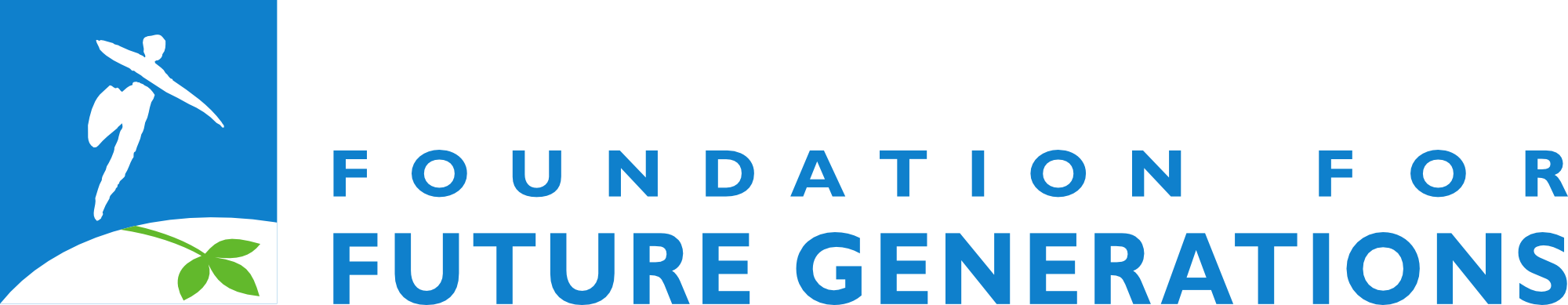 SE’nSE call for projects for sustainable start-ups 2022Seed financing for early stage, sustainable start-ups with positive environmental impactAPPLICATION FORMThis application form and the requested annexes must be completed in English and sent before 08 of June 2022, midnight, to sense@fgf.be. Based on the investor presentation deck, the jury will pre-select 15 projects. These candidates will be invited to fill out a complete application (approx. 10 pages) that will delve deeper in the details. The jury will then invite 8 applicants to pitch their project in front of the jury end of September.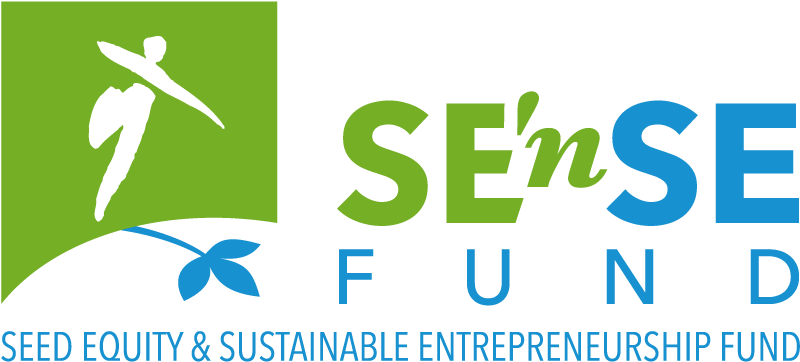 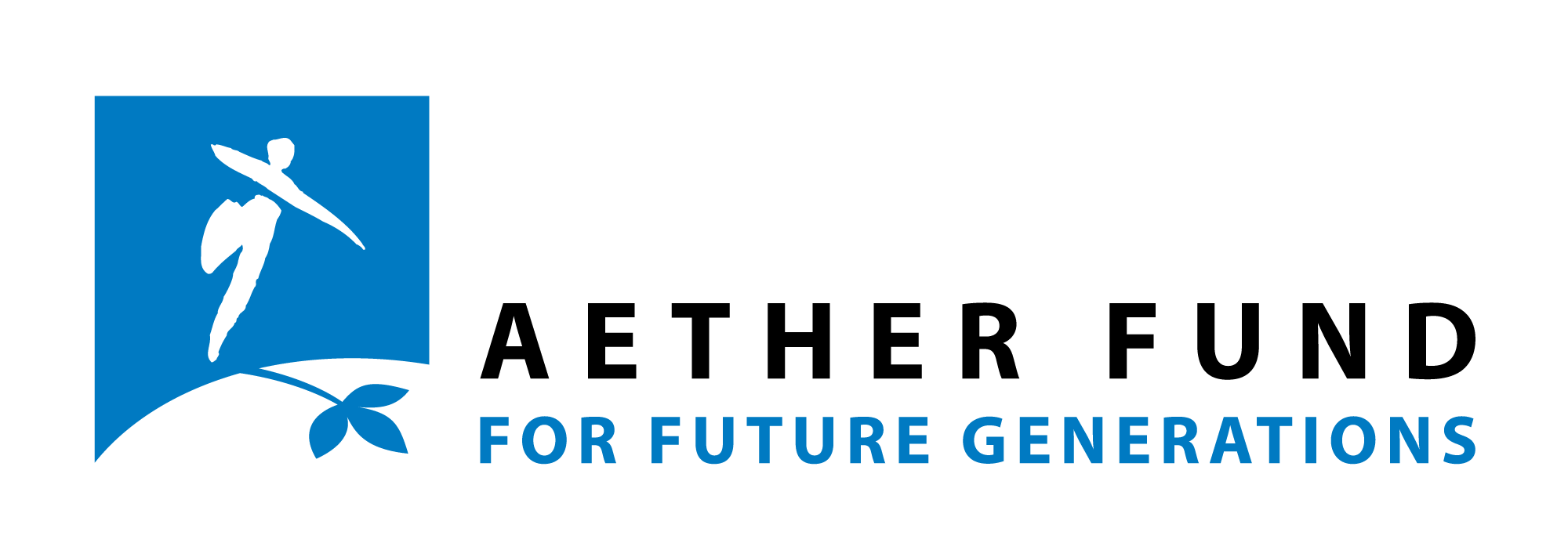 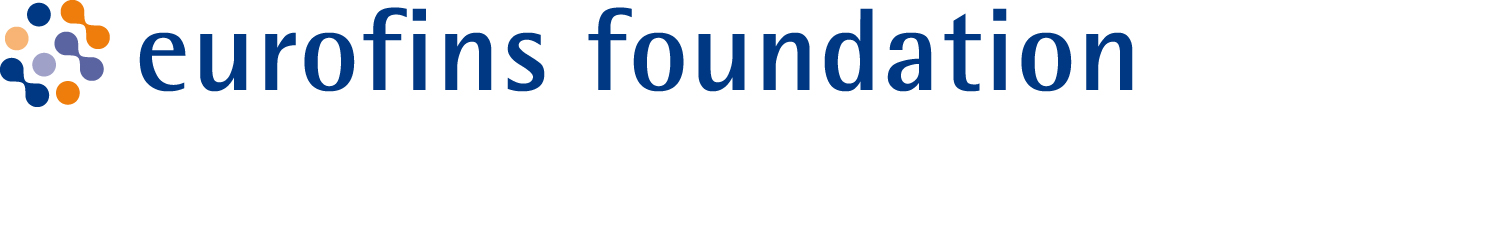 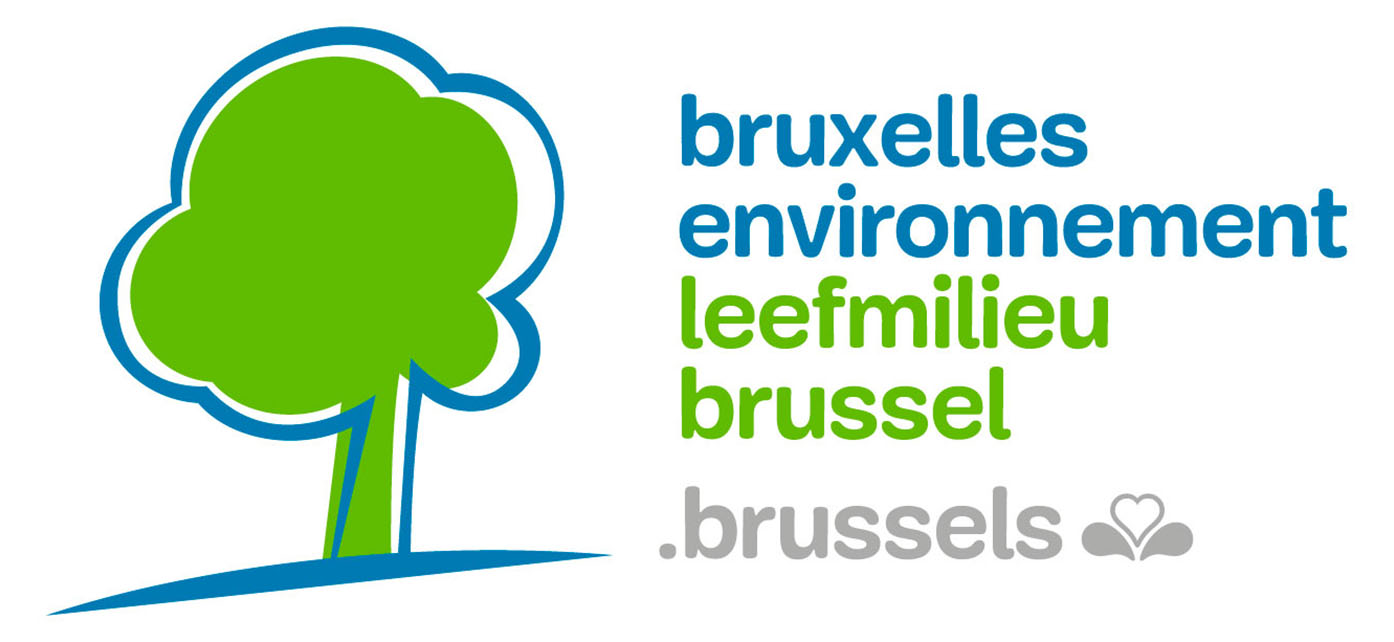 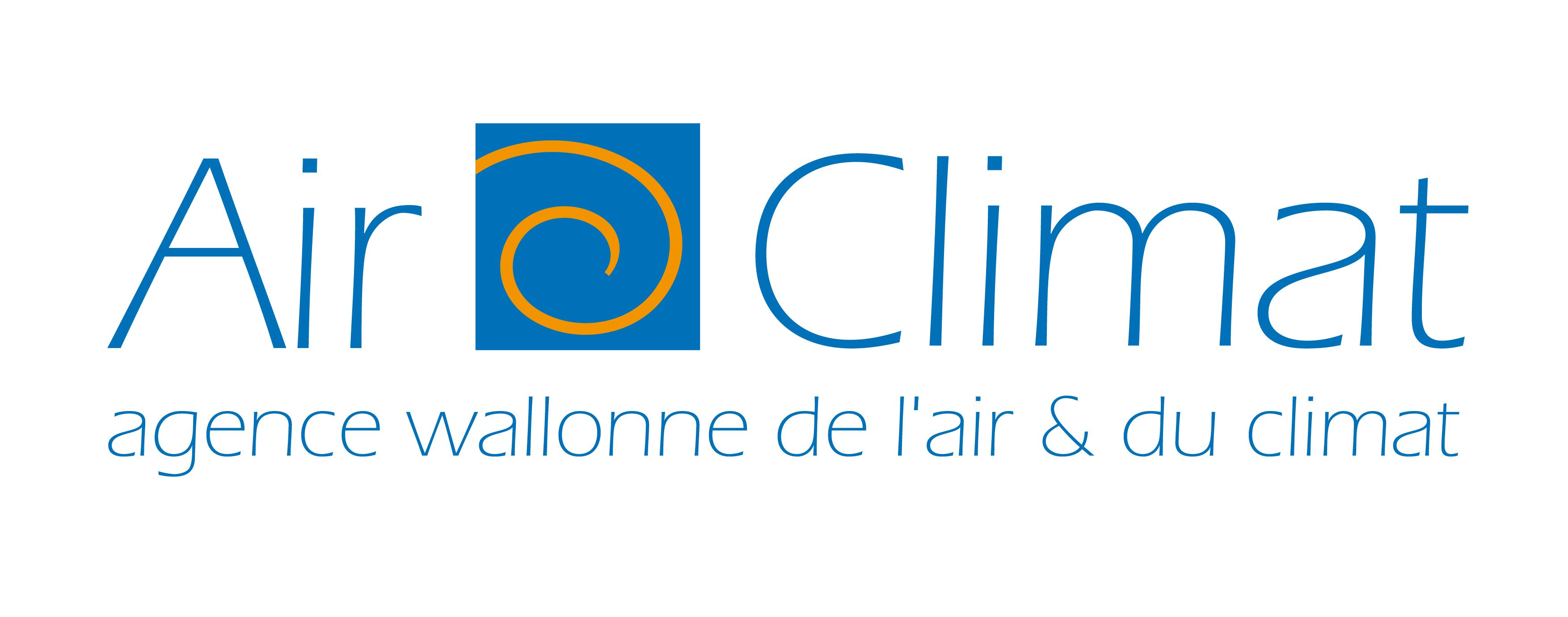 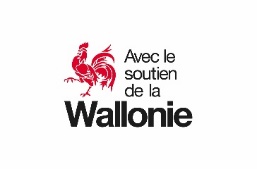 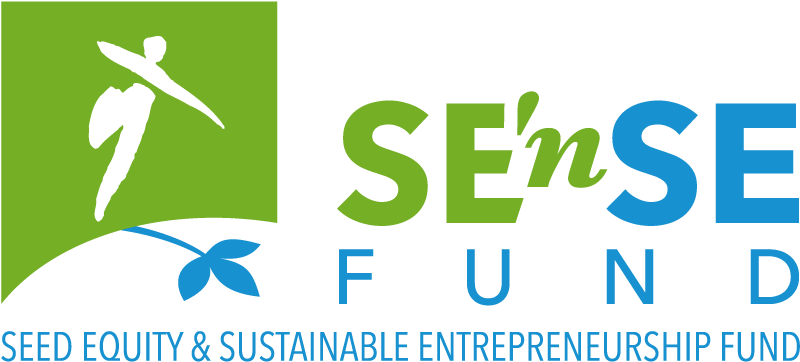 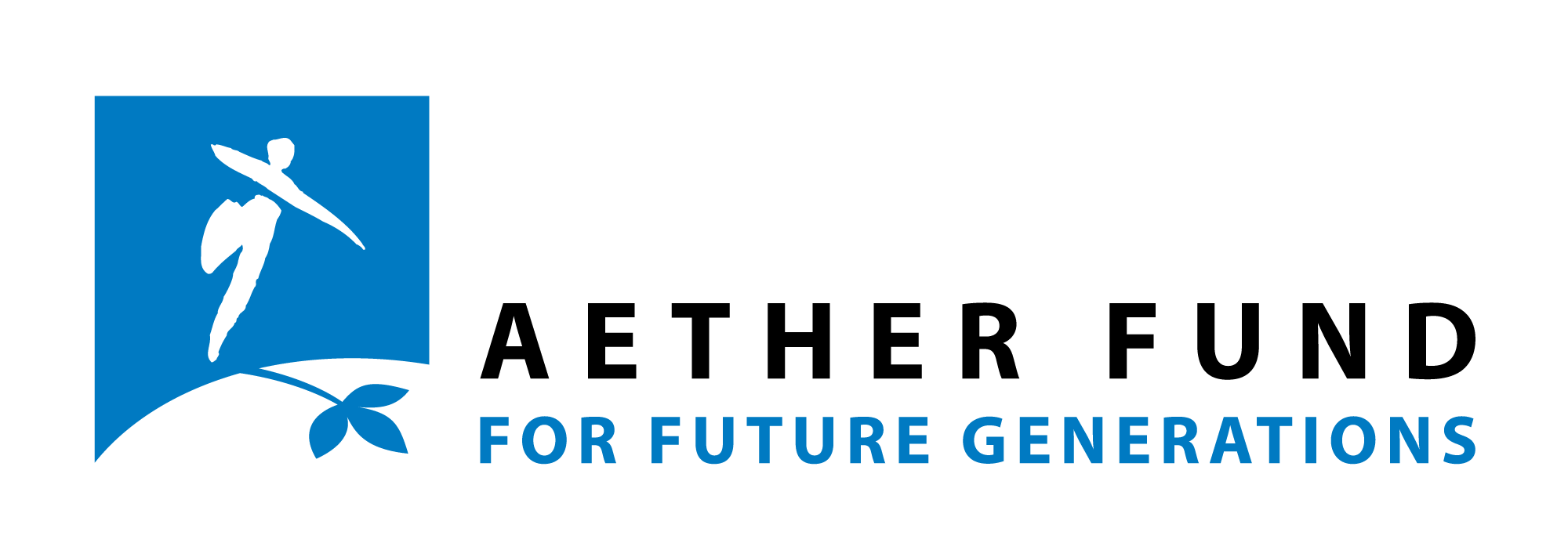 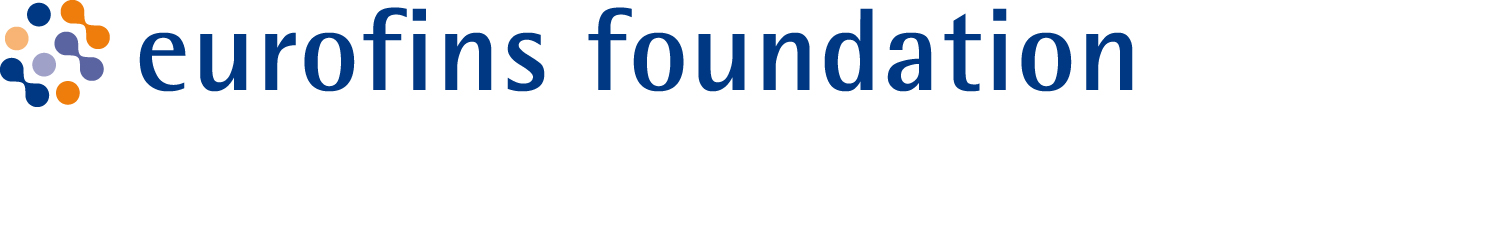 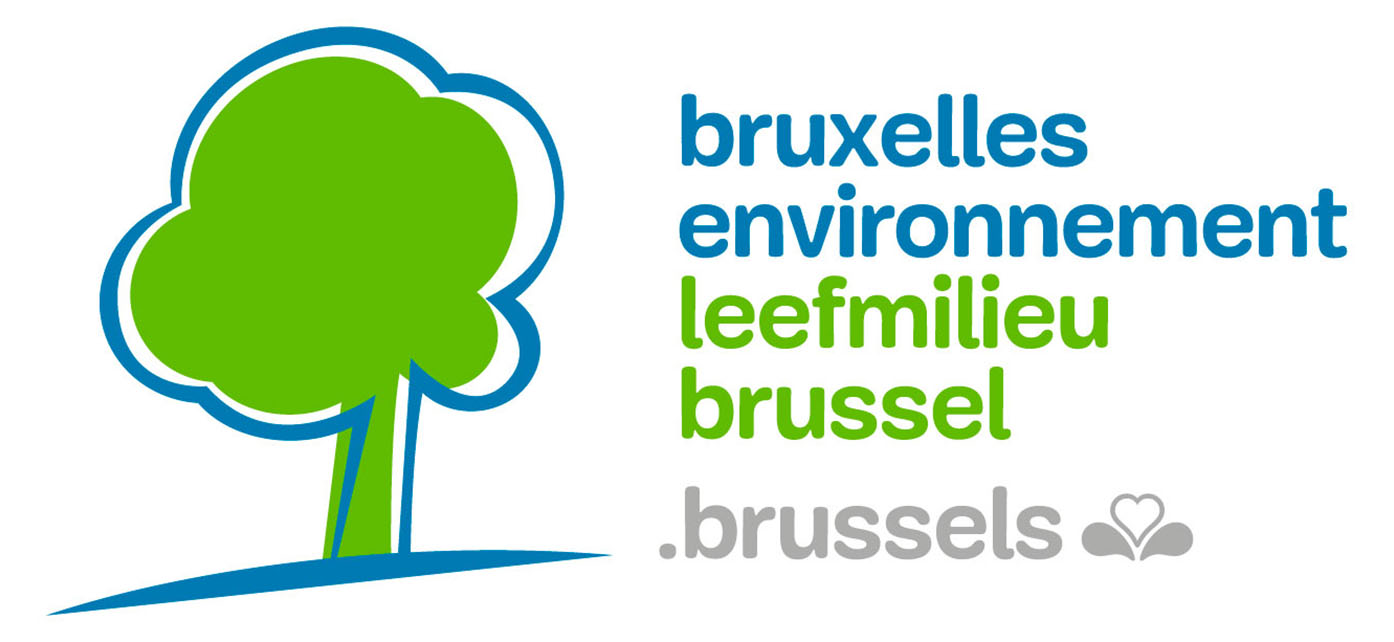 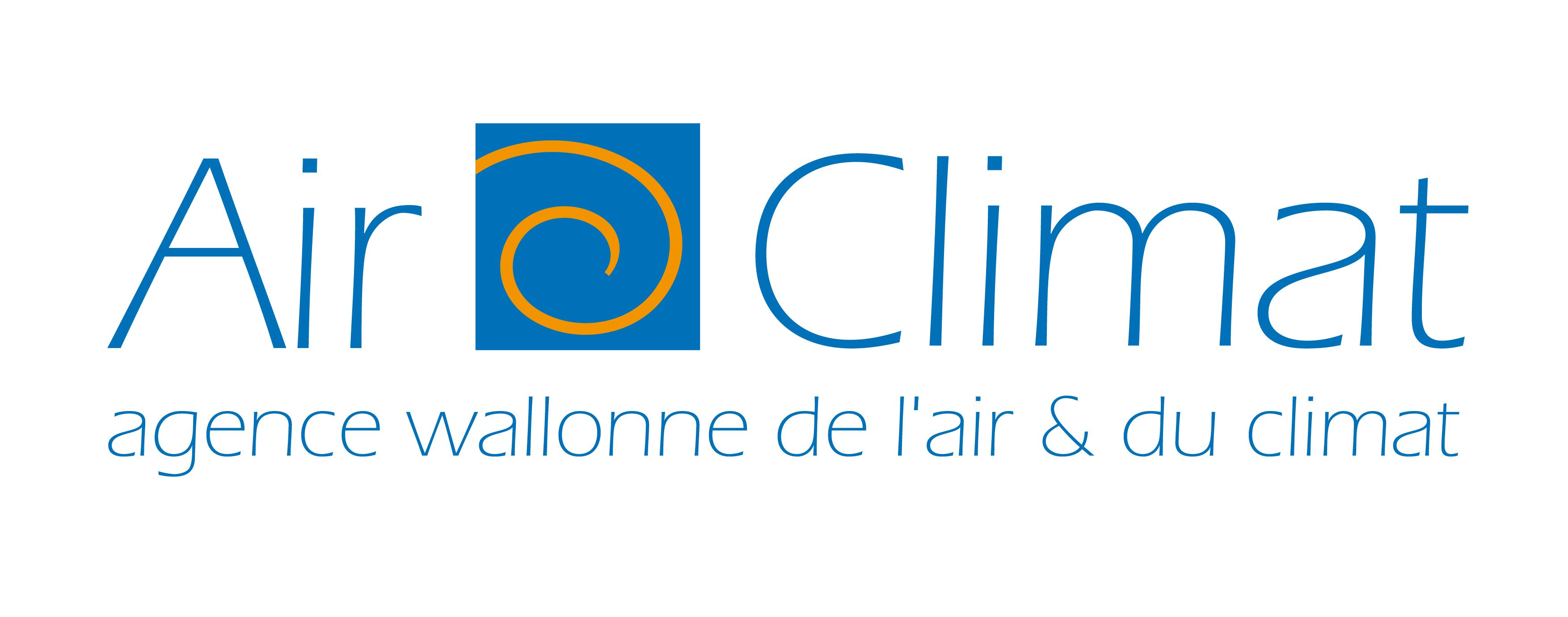 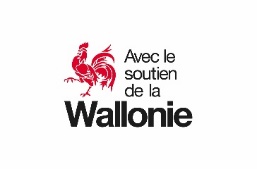 Investor deck
Please provide us with an investor slide presentation in pdf-format of maximum 25 slides. 
These are several items typically included in an investor deck:Project Description (name of your company + logo + what you do) *The problemThe solutionEnvironmental impacts: indicators, measurement/tracking, competitors*Business Model*Market Analysis (target market, audience/customers)*Competition (how you fit in a competitive landscape, advantages…)Marketing StrategyFundraising StrategyMilestones (i.e., Operational Gantt-chart, early adopters, already been proven)Technical third-party validation Awards/Subsidies/Crowdfunding/PartnersTeam and experience (payroll, complementarity…) *Support of Incubator/Accelerator/AdvisorsFinancials (P&L, cash flow, equity structure) – including how much is requested from SE’nSE*The financial difference the SE’nSE funding will make - what exactly would be funded with the requested amount*The extra-financial difference the SE’nSE support will make (networking, visibility…) *Demo, visuals, prototype,…The content and lay-out of the slides are of your choice. You may decide not to include all these items, to add others or to regroup some, but the information marked with (*) is compulsory to include in order to be eligible. It is important to respect the limit of 25 slides!Short description of your projectPlease provide a short pitch of your project (max 50 words)Contact details for all co-founders/team members – only fill in for relevant membersTeam Member 1Name First name Date of Birth Nationality Street and number BoxPost code and municipality Country Phone numberE-mail address Current working situation Please tick all the boxes that apply to your situation.  employee  self-employed   additional self-employed activity  retired  student  volunteer  looking for work  other:      Team Member 2Name First name Date of Birth Nationality Street and number BoxPost code and municipality Country Phone numberE-mail address Current working situation Please tick all the boxes that apply to your situation.  employee  self-employed   additional self-employed activity  retired  student  volunteer  looking for work  other:      Team Member 3Name First name Date of Birth Nationality Street and number BoxPost code and municipality Country Phone numberE-mail address Current working situation Please tick all the boxes that apply to your situation.  employee  self-employed   additional self-employed activity  retired  student  volunteer  looking for work  other:      Team Member 4Name First name Date of Birth Nationality Street and number BoxPost code and municipality Country Phone numberE-mail address Current working situation Please tick all the boxes that apply to your situation.  employee  self-employed   additional self-employed activity  retired  student  volunteer  looking for work  other:      Team Member 5Name First name Date of Birth Nationality Street and number BoxPost code and municipality Country Phone numberE-mail address Current working situation Please tick all the boxes that apply to your situation.  employee  self-employed   additional self-employed activity  retired  student  volunteer  looking for work  other:      Communication How did you hear about this call?  From the Foundation for Future Generations:   website social media mailing From another organisation: which one?       Other:      Would you like to receive the newsletter of the Foundation for Future Generations?   Yes please   Newsletter FR	 Newsletter NL  No thanks Field(s) of activityPlease select maximum 5 primary fields in which your project is/will be active:Architecture, Building & Spatial Planning  Agriculture & Rural Affairs  Architecture, Building & Spatial Pl.  Arts, Culture & Entertainment  Biodiversity  Design  Economy   Education & Training  Energy & Climate  Environment  Expertise & Research  Fashion  Sustainable Finance  Food Production   Health  Hi-Tech (ICT, Nano, AI & Robots,
        Biotech, Space, Nuclear)  Industry  International Solidarity  Materials & Waste  Participation & Democracy  Social Entrepreneurship  Social Equality & Diversity  Sustainable behaviour & Consumption  Trade & Horeca  	  Transport & Mobility 	  Water  Other:      PrivacyYour personal data will be saved in the database of the Foundation for Future Generations and will only serve to send you the requested the information and/or provide you the requested services. The Foundation will not share this data with third parties. According to the new ‘General Data Protection Regulation’ in force since 25 May 2018, you may at any time ask the Foundation consult, change or delete this data.All members of the jury will sign a non-disclosure agreement, and the Foundation for Future Generations will ensure that no information in this file is revealed nor transmitted to third parties. Declaration on honourMy organisation:  has a significant (potential) positive impact on the environment
 is an existing early stage start-up business, established no longer than 3 years ago
 is located in Belgium
 shows potential recurring revenue streams that cover at least its cash needs, including repayment of the loan has total projected financial needs between 100.000 and 1.000.000€ over the next 2 years (in case you have already applied in a previous SEnSE call) has brought significant modifications to its project since the last applicationAs an entrepreneur: I plan to work full time and I (as a member of the team) am responsible for the daily management of the company I have never been prosecuted for fraudI certify that all information contained in this application is correct to the best of my knowledge and that I am aware of the content of the annexes to the application. By signing this declaration on honour, I accept all the eligibility criteria set out in the Guidelines of the SE’nSE fund related to the call under which I apply. Done at (city, country):  					Date (dd/mm/yyyy):Name (name, position): (Electronic) Signature:Declaration on honour that all eligibility criteria are met. Required for ALL applications to the SE’nSE funding.To be completed and signed by the person legally authorised to sign on behalf of the applicant organisation.